Five Star General Invitational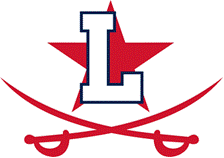 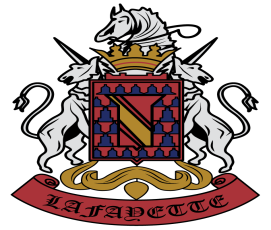 Hosted by Lafayette High School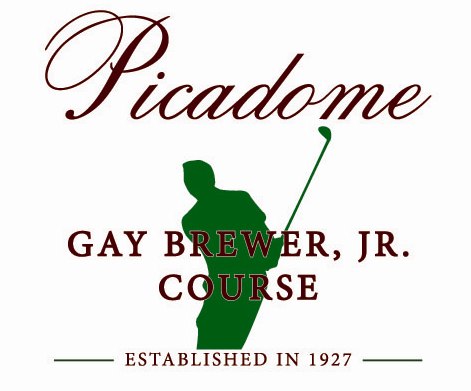 Friday, July 28th 2017 Varsity Shotgun Start @ 1:00 pmENTRY FEE: $325.00/per teamYour team is cordially invited to compete in the 6th Annual - 2017 Five Star General InvitationalEntry deadline: April 30th, 2017 (Payment due July 1st)Field will be limited to first 20 teams State Points will be awardedPlease return with payment to the remittance address below.SCHOOL:__________________________________  COACH:__________________________________ADDRESS:____________________________________________  ZIP CODE:_____________________TELEPHONE:(_____)____________________EMERGENCY CONTACT# (______)______________COACH’S EMAIL ADDRESS (Please print clearly): ________________________________________SEND ENTRY FORM WITH CHECK PAYABLE TO: Lafayette Boys Golf BoostersLafayette GolfC/O Todd Reynolds1827 Nicholasville RdLexington, KY 40503We will send additional information about directions, player names, etc. Please contact Todd Reynolds @ 859-963-5750 or Benjamin.reynolds@fayette.kyschools.us  for more information.